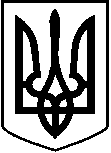 МІНІСТЕРСТВО ОСВІТИ І НАУКИ УКРАЇНИДЕРЖАВНИЙ ВИЩИЙ НАВЧАЛЬНИЙ ЗАКЛАДПРИКАРПАТСЬКИЙ НАЦІОНАЛЬНИЙ УНІВЕРСИТЕТІМЕНІ ВАСИЛЯ СТЕФАНИКАН А К А Зм. Івано-Франківськ«___»___________ 2019 р.                                                                № _________Про організацію та проведеннянауково-дослідної практикиНа виконання навчального плану студентів ІІ курсу ОР «магістр» 014.15 Середня освіта (Природничі науки), кафедра хімії середовища та хімічної освіти, Факультет природничих наук ДВНЗ «Прикарпатський національний університет імені Василя Стефаника» (денна форма навчання)НАКАЗУЮ:Провести науково-дослідну практику з 09 вересня до 18 жовтня 2019 року. Призначити факультетським керівником-методистом практики доцента Базюк Лілію Володимирівну. Затвердити такий розподіл студентів за базами науково-дослідної практики та призначити керівниками-методистами викладачів:Кафедра хімії середовища та хімічної освітиКерівник-методист: доцент Тарас Тетяна МиколаївнаСтуденти:Дзепчук Богдана Богданівна - старостаГрейда Анастасія ТарасівнаЛучкевич Галина ВасилівнаОсташ Іванна ІванівнаСараєва Анастасія ПавлівнаКафедра біології та екологіїКерівник-методист: доцент Мельниченко Галина МихайлівнаСтуденти:Коцюлим Мар’яна МиколаївнаДекану факультету природничих наук доценту Случику Віктору Миколайовичу, завідувачу кафедрою хімії середовища та хімічної освіти доценту Тарас Тетяні Миколаївні, факультетському керівнику-методисту практики доценту Базюк Лілії Володимирівні, керівникам-методистам:провести настановчу нараду з питань організації та проведення науково-дослідної практики 06 вересня 2019 року;провести інструктаж з питань збереження життєдіяльності студентів та техніки безпеки, про що зробити відповідний запис в журналі факультету 06 вересня 2019 року;провести підсумкову нараду за результатами практики 21 жовтня 2019 року;звіт про проходження практики здати завідувачу відділом науково-дослідної практики до 25 жовтня 2019 року.Контроль за виконання наказу покласти на декана факультету природничих наук доцента Случика Віктора Миколайовича та завідувача відділом виробничої (навчальної) практики Василишин Ярославу Іванівну.Проректор  	С.В. Шаринз науково-педагогічної роботи ПОГОДЖЕНО:завідувач відділом виробничої(навчальної) практики                                                                  Я.І. Василишинпровідний юрисконсульт                                                             К.М. Яцущак                                                                                        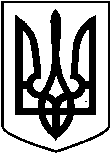 МІНІСТЕРСТВО ОСВІТИ І НАУКИ УКРАЇНИДЕРЖАВНИЙ ВИЩИЙ НАВЧАЛЬНИЙ ЗАКЛАДПРИКАРПАТСЬКИЙ НАЦІОНАЛЬНИЙ УНІВЕРСИТЕТІМЕНІ ВАСИЛЯ СТЕФАНИКАРОЗПОРЯДЖЕННЯм. Івано-Франківськ«____»____________2019 р.                                                                   №_______Про організацію та проведеннянауково-дослідної практикиНа виконання навчального плану студентів ІІ курсу ОР «магістр» 014.15 Середня освіта (Природничі науки), кафедра хімії середовища та хімічної освіти, Факультет природничих наук ДВНЗ «Прикарпатський національний університет імені Василя Стефаника» (денна форма навчання)ЗОБОВ’ЯЗУЮ:Провести науково-дослідну практику з 09 вересня до 18 жовтня 2019 року.Призначити факультетським керівником-методистом практики доцента Базюк Лілію Володимирівну.Затвердити такий розподіл студентів за базами науково-дослідної практики та призначити керівниками-методистами викладачів:Кафедра хімії середовища та хімічної освітиКерівник-методист: Тарас Тетяна МиколаївнаСтуденти:Дзепчук Богдана БогданівнаГрейда Анастасія ТарасівнаЛучкевич Галина ВасилівнаОсташ Іванна ІванівнаСараєва Анастасія ПавлівнаКафедра біології та екологіїКерівник-методист: Мельниченко Галина МихайлівнаСтуденти:Коцюлим Мар’яна МиколаївнаДекану факультету природничих наук доценту Случику Віктору Миколайовичу, завідувачу кафедрою хімії середовища та хімічної освіти доценту Тарас Тетяні Миколаївні, факультетському керівнику-методисту практики доценту Базюк Лілії Володимирівні, керівникам-методистам:провести настановчу нараду з питань організації та проведення науково-дослідної практики 06 вересня 2019 року;провести інструктаж з питань збереження життєдіяльності студентів та техніки безпеки, про що зробити відповідний запис в журналі факультету 06 вересня 2019 року;провести підсумкову нараду за результатами практики 21 жовтня 2019 року;звіт про проходження практики здати завідувачу відділом науково-дослідної практики до 25 жовтня 2019 року.Декан факультету 	доцент Случик В.М.Завідувач кафедроюхімії середовища та хімічної освіти 	доцент Тарас Т.М.Завідувач кафедроюбіології та екології                                                         доцент Миленька М.М. 